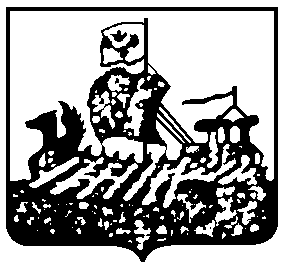 ДЕПАРТАМЕНТ ГОСУДАРСТВЕННОГО РЕГУЛИРОВАНИЯ                                  ЦЕН  И ТАРИФОВ КОСТРОМСКОЙ ОБЛАСТИ ПРОТОКОЛзаседания правления департаментагосударственного регулированияцен и тарифов Костромской областиот «21» октября 2014 года	                                                                               № 67г. Кострома УТВЕРЖДАЮДиректор департамента государственного регулирования  цен и тарифов Костромской области______________И.Ю. СолдатоваПрисутствовали члены Правления:Приглашенные:Вопрос 1: «Об утверждении повестки заседания правления департамента государственного регулирования цен и тарифов Костромской области (далее - ДГРЦ и Т КО)».СЛУШАЛИ:Секретаря правления Потапову Е.С. по рассматриваемым вопросам правления.  Все члены правления, принимавшие участие в рассмотрении повестки поддержали единогласно. Солдатова И.Ю. – Принять повестку. РЕШИЛИ:1. Принять повестку заседания правления ДГРЦ и Т КО.Вопрос 2: «Об установлении тарифов на  горячую воду ОАО «ТГК-2» потребителям города Костромы на 2014 год».СЛУШАЛИ:Уполномоченного по делу Алексеева А.А., сообщившего по рассматриваемому вопросу следующее.В связи с отсутствием заявления на установление тарифов на ГВС и фактическим исполнением функции	 поставщика ГВС, в соответствии с пунктом 15 Правил регулирования тарифов в сфере водоснабжения и водоотведения, утвержденных постановлением Правительства РФ от 13 мая 2013 года № 406 «О государственном регулировании тарифов в сфере водоснабжения и водоотведения», в рамках полномочий, возложенных постановлением администрации Костромской области  от 31.07.2012 № 313-а «О департаменте государственного  регулирования цен и тарифов Костромской области», ДГРЦ и Т КО  принято решение об открытии дела по установлению тарифов на горячую воду  без заявления от регулируемой организации.Расчет тарифа на горячую воду при закрытой системе горячего водоснабжения для ОАО «ТГК-2» произведен в соответствии с Федеральным законом от 07.12.2011г. № 416-ФЗ «О водоснабжении и водоотведении», постановлением Правительства РФ от 13.05.2013г. № 406 «О государственном регулировании тарифов в сфере водоснабжения и водоотведения».Тариф на горячую воду включает в себя компонент на холодную воду и компонент на тепловую энергию.Компонент на холодную воду устанавливается в виде одноставочной ценовой ставки тарифа (из расчета платы за 1 куб. метр холодной воды). Значение компонента на холодную воду рассчитывается исходя из тарифа на холодную воду для МУП города Костромы «Костромагорводоканал» на 2014 год. Значение компонента на тепловую энергию определяется из тарифа на тепловую энергию на 2014 г., отпускаемую ОАО «ТГК-2» потребителям г. Костромы в режиме комбинированной выработки электрической и тепловой энергии в размере 988,25 руб./Гкал (без НДС), через тепловые сети ООО «Костромасети» в размере 1143,13 руб./Гкал (без НДС), через тепловые сети ОАО «Костромская областная энергетическая компания» в размере 1268,92 руб./Гкал (без НДС), через тепловые сети МУП г. Костромы «Городские сети» в размере 1252,15 руб./Гкал (без НДС), через тепловые сети ГП «Костромское ПАТП № 3» в размере 1180,54 руб./Гкал (без НДС).Таким образом, на утверждение Правления департамента государственного регулирования цен и тарифов Костромской области предлагаются величины компонентов для расчета тарифов на горячую воду для ОАО «ТГК-2» при закрытой системе горячего водоснабжения в размере:в режиме комбинированной выработки электрической и тепловой энергии:население:по 31.12.2014 г.:- компонент на тепловую энергию – 1166,13 руб./Гкал;- компонент на холодную воду – 21,77 руб./м3 (с НДС).бюджетные и прочие потребители:по 31.12.2014 г.:- компонент на тепловую энергию – 988,25 руб./Гкал;- компонент на холодную воду – 19,75 руб./м3 (без НДС).через тепловые сети ООО «Костромасети»:население:по 31.12.2014 г.:- компонент на тепловую энергию – 1348,89 руб./Гкал;- компонент на холодную воду – 21,77 руб./м3 (с НДС). бюджетные и прочие потребители:по 31.12.2014 г.:- компонент на тепловую энергию – 1143,13 руб./Гкал;- компонент на холодную воду – 19,75 руб./м3 (без НДС).через тепловые сети ОАО «Костромская областная энергетическая компания»:население:по 31.12.2014 г.:- компонент на тепловую энергию – 1497,33 руб./Гкал;- компонент на холодную воду – 21,77 руб./м3 (с НДС). бюджетные и прочие потребители:по 31.12.2014 г.:- компонент на тепловую энергию – 1268,92 руб./Гкал;- компонент на холодную воду – 19,75 руб./м3 (без НДС).через тепловые сети МУП г. Костромы «Городские сети»:население:по 31.12.2014 г.:- компонент на тепловую энергию – 1477,54 руб./Гкал;- компонент на холодную воду – 21,77 руб./м3 (с НДС). бюджетные и прочие потребители:по 31.12.2014 г.:- компонент на тепловую энергию – 1252,15 руб./Гкал;- компонент на холодную воду – 19,75 руб./м3 (без НДС).через тепловые сети ГП «Костромское ПАТП №3»:бюджетные и прочие потребители:по 31.12.2014 г.:- компонент на тепловую энергию – 1180,54 руб./Гкал;- компонент на холодную воду – 19,75 руб./м3 (без НДС).РЕШИЛИ:Установить тарифы на горячую воду в закрытой системе горячего  водоснабжения для ОАО «ТГК-2» на 2014 год в следующих размерах:Настоящее постановление вступает в силу с момента опубликования.Утвержденный тариф является фиксированным, занижение и (или) завышение организацией указанных тарифов является нарушением порядка ценообразования.Направить в ФСТ России информацию по тарифам для включения в реестр субъектов естественных монополий в соответствии с требованиями законодательства.Солдатова И.Ю. – принять предложение уполномоченного по делу.Вопрос 3: «Об установлении тарифов на  горячую воду ООО «Газпром теплоэнерго Иваново» потребителям в п. Сусанино Сусанинского муниципального района Костромской области на 2014 год».СЛУШАЛИ:Уполномоченного по делу Серебрянскую Н.К.В соответствии с Федеральным  законом от  7 декабря 2011 года  № 416-ФЗ «О водоснабжении и водоотведении», пунктом 15 Правил регулирования тарифов в сфере водоснабжения и водоотведения, утвержденных постановлением Правительства РФ от 13 мая 2013 года № 406 «О государственном регулировании тарифов в сфере водоснабжения и водоотведения», в рамках полномочий, возложенных постановлением администрации Костромской области  от 31.07.2012 № 313-а «О департаменте государственного  регулирования цен и тарифов Костромской области», департаментом ГРЦТ КО  принято решение об открытии дела по установлению тарифов на горячую воду от 21.10.2014 г.  №  345.  Расчет тарифа на горячую воду для ООО «Газпром теплоэнерго Иваново» произведен в соответствии с Федеральным законом от 07.12.2011г. № 416-ФЗ «О водоснабжении и водоотведении», постановлением Правительства РФ от 13.05.2013г. № 406 «О государственном регулировании тарифов в сфере водоснабжения и водоотведения», приказом Федеральной службы по тарифам от 27.12.2013 г. № 1746-э «Об утверждении методических указаний по расчету регулируемых тарифов в сфере водоснабжения и водоотведения».Тариф на горячую воду состоит из компонента на холодную воду и компонента на тепловую энергию.Компонент на холодную воду устанавливается в виде одноставочной ценовой ставки тарифа (из расчета платы за 1 куб. метр холодной воды). Значение компонента на холодную воду рассчитывается исходя из тарифа на питьевую воду для ООО «Водоресурс» на 2014 год, в соответствии с постановление департамента государственного регулирования цен и тарифов Костромской области от 10.09.2013 года № 13/199 «Об установлении тарифов на питьевую воду для ООО «Водоресурс» г.п.п. Сусанино на 2014 год».Значение компонента на тепловую энергию определяется  из тарифа на тепловую энергию на 2014 год, отпускаемую ООО «Газпром теплоэнерго Иваново» потребителям Костромской области, без НДС, в соответствии с постановлением департамента государственного регулирования цен и тарифов Костромской области от 20.12.2013г. № 13/600 «Об установлении тарифов на тепловую энергию, поставляемую ООО «Ивановотеплосервис» потребителям Костромской области на 2014 год» (внесение изменений от 13.10.2014 г. № 14/198 «О внесении изменений в постановления департамента государственного регулирования цен и тарифов Костромской области от 20.12.2013 № 13/600, от 20.12.2013 № 13/601).Таким образом, на утверждение Правления департамента государственного регулирования цен и тарифов Костромской области предлагаются  тарифы на горячую воду для ООО «Газпром теплоэнерго Иваново» потребителям п. Сусанино Сусанинского района Костромской области на 2014 год в размерах:- компонент на тепловую энергию – 1713,65 руб./Гкал (без НДС),- компонент на холодную воду – 39,68 руб./м3 (НДС не облагается).РЕШИЛИ:1. Установить тарифы на горячую воду ООО «Газпром теплоэнерго Иваново» потребителям в п. Сусанино Сусанинского муниципального района Костромской области  на 2014 год.*Тариф на холодную воду, поставляемую ООО «Водоресурс», налогом на добавленную стоимость не облагается в соответствии с главой 26.2 части второй Налогового кодекса Российской Федерации. 2. Настоящее постановление вступает в силу со дня его официального опубликования.3. Утвержденный тариф является фиксированным, занижение и (или) завышение организацией указанных тарифов является нарушением порядка ценообразования.4. Раскрыть информацию по стандартам раскрытия в установленные сроки, в  соответствии с действующим законодательством. 5. Направить в ФСТ России информацию по тарифам для включения в реестр субъектов естественных монополий в соответствии с требованиями законодательстваСолдатова И.Ю. – принять предложение уполномоченного по делу.Вопрос 4: «Об установлении тарифов на  горячую воду ООО «Газпром теплоэнерго Иваново» потребителям города Костромы на 2014 год».СЛУШАЛИ:Уполномоченного по делу Алексееву А.А., сообщившего по рассматриваемому вопросу следующее.В связи с отсутствием заявления на установление тарифов на ГВС и фактическим исполнением функции	 поставщика ГВС, в соответствии с пунктом 15 Правил регулирования тарифов в сфере водоснабжения и водоотведения, утвержденных постановлением Правительства РФ от 13 мая 2013 года № 406 «О государственном регулировании тарифов в сфере водоснабжения и водоотведения», в рамках полномочий, возложенных постановлением администрации Костромской области  от 31.07.2012 № 313-а «О департаменте государственного  регулирования цен и тарифов Костромской области», ДГРЦ и Т КО  принято решение об открытии дела по установлению тарифов на горячую воду  без заявления от регулируемой организации.Расчет тарифа на горячую воду при закрытой системе горячего водоснабжения для ООО «Газпром теплоэнерго Иваново» произведен в соответствии с Федеральным законом от 07.12.2011г. № 416-ФЗ «О водоснабжении и водоотведении», постановлением Правительства РФ от 13.05.2013г. № 406 «О государственном регулировании тарифов в сфере водоснабжения и водоотведения».Тариф на горячую воду включает в себя компонент на холодную воду и компонент на тепловую энергию.Компонент на холодную воду устанавливается в виде одноставочной ценовой ставки тарифа (из расчета платы за 1 куб. метр холодной воды). Значение компонента на холодную воду рассчитывается исходя из тарифа на холодную воду для МУП города Костромы «Костромагорводоканал» на 2014 г. Значение компонента на тепловую энергию определяется из тарифа на тепловую энергию на 2014 г., отпускаемую ООО «Газпром теплоэнерго Иваново» потребителям г. Костромы. Таким образом, на утверждение Правления департамента государственного регулирования цен и тарифов Костромской области предлагаются величины компонентов для расчета тарифов на горячую воду для ООО «Газпром теплоэнерго Иваново» при закрытой системе горячего водоснабжения в размере:- население:по 31.12.2014 г.:- компонент на тепловую энергию – 2036,96 руб./Гкал;- компонент на холодную воду – 21,77 руб./м3 (с НДС). - бюджетные и прочие потребители:по 31.12.2014 г.:- компонент на тепловую энергию – 1726,24 руб./Гкал;- компонент на холодную воду – 19,75 руб./м3 (без НДС).РЕШИЛИ:1.Установить тарифы на горячую воду в закрытой системе горячего  водоснабжения для ООО «Газпром теплоэнерго Иваново» в г. Костроме на 2014 год в следующих размерах:2.Настоящее постановление вступает в силу с момента опубликования.3.Утвержденный тариф является фиксированным, занижение и (или) завышение организацией указанных тарифов является нарушением порядка ценообразования.4.Направить в ФСТ России информацию по тарифам для включения в реестр субъектов естественных монополий в соответствии с требованиями законодательства.Солдатова И.Ю. – принять предложение уполномоченного по делу.Вопрос 5: «Об установлении тарифов на  горячую воду МУП г. Костромы «Городские сети» потребителям города Костромы на 2014 год».СЛУШАЛИ:Уполномоченного по делу Алексееву А.А., сообщившего по рассматриваемому вопросу следующее.В связи с отсутствием заявления на установление тарифов на ГВС и фактическим исполнением функции	 поставщика ГВС, в соответствии с пунктом 15 Правил регулирования тарифов в сфере водоснабжения и водоотведения, утвержденных постановлением Правительства РФ от 13 мая 2013 года № 406 «О государственном регулировании тарифов в сфере водоснабжения и водоотведения», в рамках полномочий, возложенных постановлением администрации Костромской области  от 31.07.2012 № 313-а «О департаменте государственного  регулирования цен и тарифов Костромской области», ДГРЦ и Т КО  принято решение об открытии дела по установлению тарифов на горячую воду  без заявления от регулируемой организации.Расчет тарифа на горячую воду при закрытой системе горячего водоснабжения для МУП г. Костромы «Городские сети»  произведен в соответствии с Федеральным законом от 07.12.2011г. № 416-ФЗ «О водоснабжении и водоотведении», постановлением Правительства РФ от 13.05.2013г. № 406 «О государственном регулировании тарифов в сфере водоснабжения и водоотведения».Тариф на горячую воду включает в себя компонент на холодную воду и компонент на тепловую энергию.Компонент на холодную воду устанавливается в виде одноставочной ценовой ставки тарифа (из расчета платы за 1 куб. метр холодной воды). Значение компонента на холодную воду рассчитывается исходя из тарифа на холодную воду для МУП города Костромы «Костромагорводоканал» на 2014 г. Значение компонента на тепловую энергию определяется из тарифа на тепловую энергию на 2014 год, отпускаемую МУП г. Костромы «Городские сети» потребителям г. Костромы. Таким образом, на утверждение Правления департамента государственного регулирования цен и тарифов Костромской области предлагаются величины компонентов для расчета тарифов на горячую воду для МУП г. Костромы «Городские сети» при закрытой системе горячего водоснабжения в размере:население:по 31.12.2014 г.:- компонент на тепловую энергию – 2082,40 руб./Гкал;- компонент на холодную воду – 21,77 руб./м3 (с НДС). бюджетные и прочие потребители:по 31.12.2014 г.:- компонент на тепловую энергию – 1764,75 руб./Гкал;- компонент на холодную воду – 19,75 руб./м3 (без НДС).РЕШИЛИ:1.Установить тарифы на горячую воду в закрытой системе горячего  водоснабжения для МУП г. Костромы «Городские сети» на 2014 год в следующих размерах:2.Настоящее постановление вступает в силу с момента опубликования.3.Утвержденный тариф является фиксированным, занижение и (или) завышение организацией указанных тарифов является нарушением порядка ценообразования.4.Направить в ФСТ России информацию по тарифам для включения в реестр субъектов естественных монополий в соответствии с требованиями законодательства.Солдатова И.Ю. – принять предложение уполномоченного по делу.Вопрос 6: «Об установлении тарифов на горячую воду в закрытой системе горячего водоснабжения для МУП «Шарьинская ТЭЦ»  потребителям г. Шарьи на 2014 г.».СЛУШАЛИ:Уполномоченного по делу Громову Н.Г., сообщившего следующее.В связи с отсутствием заявления на установление тарифов на ГВС и фактическим исполнением функции	 поставщика ГВС, в соответствии с пунктом 15 Правил регулирования тарифов в сфере водоснабжения и водоотведения, утвержденных постановлением Правительства РФ от 13 мая 2013 года № 406 «О государственном регулировании тарифов в сфере водоснабжения и водоотведения», в рамках полномочий, возложенных постановлением администрации Костромской области  от 31.07.2012 № 313-а «О департаменте государственного  регулирования цен и тарифов Костромской области», ДГРЦ и Т КО  принято решение об открытии дела по установлению тарифов на горячую воду  без заявления от регулируемой организации.Расчет тарифа на горячую воду при закрытой системе горячего водоснабжения для МУП «Шарьинская ТЭЦ»  произведен в соответствии с Федеральным законом от 07.12.2011г. № 416-ФЗ «О водоснабжении и водоотведении», постановлением Правительства РФ от 13.05.2013г. № 406 «О государственном регулировании тарифов в сфере водоснабжения и водоотведения».Тариф на горячую воду включает в себя компонент на холодную воду и компонент на тепловую энергию.Компонент на холодную воду устанавливается в виде одноставочной ценовой ставки тарифа (из расчета платы за 1 куб. метр холодной воды). Значение компонента на холодную воду определяется исходя из тарифа на холодную воду для Шарьинского представительства ООО «Водоканалсервис»  на 2014 г. Значение компонента на тепловую энергию определяется  из тарифа на тепловую энергию на 2014 год, отпускаемую МУП «Шарьинская ТЭЦ»  потребителям г. Шарьи. Таким образом, на утверждение Правления департамента государственного регулирования цен и тарифов Костромской области предлагаются величины компонентов для расчета тарифов на горячую воду для МУП «Шарьинская ТЭЦ»  при закрытой системе горячего водоснабжения в размере:- компонент на тепловую энергию – 2229,33 руб./Гкал;- компонент на холодную воду – 27,71 руб./м3. (без НДС).Все члены Правления, принимавшие участие в рассмотрении вопроса Повестки, предложение уполномоченного по делу Громовой Н.Г.  поддержали единогласно.РЕШИЛИ:1.Установить тариф на горячую воду в закрытой системе горячего  водоснабжения для МУП «Шарьинская ТЭЦ»  потребителям г. Шарьи на 2014 год в следующих размерах:2.Настоящее постановление вступает в силу с момента опубликования.3.Раскрыть информацию по стандартам раскрытия в установленные сроки, в  соответствии с действующим законодательством. 4.Направить в ФСТ России информацию по тарифам для включения в реестр субъектов естественных монополий в соответствии с требованиями законодательства.Солдатова И.Ю. – принять предложение уполномоченного по делу.Вопрос 7: «Об установлении тарифов на горячую воду в закрытой системе горячего водоснабжения для ОАО «Костромская областная энергетическая компания»  потребителям г. Костромы на 2014 г.СЛУШАЛИ:Уполномоченного по делу  Стрижову И.Н., сообщившего следующее.В связи с отсутствием заявления на установление тарифов на ГВС и фактическим исполнением функции	 поставщика ГВС, в соответствии с пунктом 15 Правил регулирования тарифов в сфере водоснабжения и водоотведения, утвержденных постановлением Правительства РФ от 13 мая 2013 года № 406 «О государственном регулировании тарифов в сфере водоснабжения и водоотведения», в рамках полномочий, возложенных постановлением администрации Костромской области  от 31.07.2012 № 313-а «О департаменте государственного  регулирования цен и тарифов Костромской области», ДГРЦ и Т КО  принято решение об открытии дела по установлению тарифов на горячую воду  без заявления от регулируемой организации.Расчет тарифа на горячую воду при закрытой системе горячего водоснабжения для ОАО «КОЭК»  произведен в соответствии с Федеральным законом от 07.12.2011г. № 416-ФЗ «О водоснабжении и водоотведении», постановлением Правительства РФ от 13.05.2013г. № 406 «О государственном регулировании тарифов в сфере водоснабжения и водоотведения».Тариф на горячую воду включает в себя компонент на холодную воду и компонент на тепловую энергию.Компонент на холодную воду устанавливается в виде одноставочной ценовой ставки тарифа (из расчета платы за 1 куб. метр холодной воды). Значение компонента на холодную воду определяется исходя из тарифа на холодную воду для МУП города Костромы «Костромагорводоканал»  на 2014 г. Значение компонента на тепловую энергию определяется  из тарифа на тепловую энергию на 2014 год, отпускаемую ОАО «КОЭК»  потребителям г. Костромы в размере 1445,90 руб./Гкал (без НДС) и с учетом передачи через тепловые сети ООО «Костромасети» в размере 1600,78 руб./Гкал (без НДС). Таким образом, на утверждение Правления департамента государственного регулирования цен и тарифов Костромской области предлагаются величины компонентов для расчета тарифов на горячую воду для ОАО «КОЭК»  при закрытой системе горячего водоснабжения в размере:- компонент на тепловую энергию – 1445,90 руб./Гкал;- компонент на холодную воду – 27,71 руб./м3. (без НДС).через тепловые сети ООО «Костромасети»:- компонент на тепловую энергию – 1600,78 руб./Гкал;- компонент на холодную воду – 27,71 руб./м3. (без НДС).Все члены Правления, принимавшие участие в рассмотрении вопроса №7 Повестки, предложение уполномоченного по делу Стрижову И.Н.  поддержали единогласно.РЕШИЛИ:1.  Установить тариф на горячую воду в закрытой системе горячего  водоснабжения для ОАО «Костромская областная энергетическая компания» потребителям г. Костромы на 2014 год в следующих размерах:2. Настоящее постановление вступает в силу с момента опубликования.3. Раскрыть информацию по стандартам раскрытия в установленные сроки, в  соответствии с действующим законодательством. 4. Направить в ФСТ России информацию по тарифам для включения в реестр субъектов естественных монополий в соответствии с требованиями законодательства.Солдатова И.Ю. – принять предложение уполномоченного по делу.Секретарь                                                                                                                    Е.С. Потапова «         »                              2014 г.Директор департамента государственного регулирования цен и тарифов Костромской областиПервый заместитель директора департамента государственного регулирования цен и тарифов Костромской областиИ.Ю. СолдатоваП.Л. ОсиповЗаместитель  директора департамента государственного регулирования цен и тарифов Костромской областиЛ.А. Якимова Начальник юридического отдела департамента государственного регулирования цен и тарифов Костромской областиЮ.А. МакароваНачальник отдела мониторинга, анализа и информационного обеспечения департамента государственного регулирования цен и тарифов Костромской областиНачальник отдела проверок и контроля департамента государственного регулирования цен и тарифов Костромской областиО.В. Хворостинская С.А. ПокровскаяСекретарь – главный специалист-эксперт отдела проверок и контроля  департамента государственного регулирования цен и тарифов Костромской областиЕ.С. ПотаповаНачальник отдела регулирования в сфере коммунального комплекса департамента государственного регулирования цен и тарифов Костромской областиЗаместитель начальника отдела регулирования в сфере коммунального комплекса департамента государственного регулирования цен и тарифов Костромской областиГлавный специалист-эксперт отдела регулирования в сфере коммунального комплекса департамента государственного регулирования цен и тарифов Костромской областиГлавный специалист-эксперт отдела регулирования в сфере коммунального комплекса департамента государственного регулирования цен и тарифов Костромской областиНачальник отдела регулирования в теплоснабжении департамента государственного регулирования цен и тарифов Костромской областиНачальник планово-экономического отдела комитета городского хозяйства администрации г. КостромыНачальник отдела тарифов управления экономики администрации г. КостромыЗаместитель начальника государственной жилищной инспекции Костромской областиНачальник отдела департамента топливно-энергетического комплекса и жилищно-коммунального хозяйства Костромской областиАссоциация собственников жилья и управляющих компаний        Генеральный директор ООО УК «Ремжилстрой+»Экономист ООО УК «Ремжилстрой+»ОАО «ЕИРКЦ»Главный экономист МУП г. Костромы «Костромагорводоканал»Генеральный директор ОАО «КОЭК»Управляющий директор ГУ ОАО «ТГК-2» по Верхневолжскому региону г. КостромаДиректор МУП г. Костромы «Городские сети»Директор филиала ООО «Газпром теплоэнерго Иваново» Костромской»Начальник ПФО филиала ООО «Газпром теплоэнерго Иваново» Костромской»Н.Г. ГромоваИ.Н. СтрижоваА.А. Алексеева  Н.К. СеребрянскаяГ.А. КаменскаяТ.А. КашицинаЛ.И. ВойткоТ.Р. БарабошкинаП.Е. КиселевН.М. ТепловА.В. МолчановА.А. РутковскийГ.А. СмирноваЕ.Г. ГерасимоваС.А. ПименовА.Р. СалатовН.И. ПушкинД.Ю. СорокинЕ.В. Либерова№п/пКатегория потребителейпо 31.12.2014по 31.12.2014по 31.12.2014№п/пКатегория потребителейКомпонент на холодную воду, руб./ куб. мКомпонент на холодную воду, руб./ куб. мКомпонент на тепловую энергию, руб./Гкал.1.в режиме комбинированной выработки электрической и тепловой энергиив режиме комбинированной выработки электрической и тепловой энергиив режиме комбинированной выработки электрической и тепловой энергиив режиме комбинированной выработки электрической и тепловой энергииНаселение (с НДС)21,771166,131166,13Бюджетные и прочие потребители (без НДС)19,75988,25988,252.через тепловые сети ООО «Костромасети»через тепловые сети ООО «Костромасети»через тепловые сети ООО «Костромасети»через тепловые сети ООО «Костромасети»Население (с НДС)21,771348,891348,89Бюджетные и прочие потребители (без НДС)19,751143,131143,133.через тепловые сети ОАО «Костромская областная энергетическая компания»через тепловые сети ОАО «Костромская областная энергетическая компания»через тепловые сети ОАО «Костромская областная энергетическая компания»через тепловые сети ОАО «Костромская областная энергетическая компания»Население (с НДС)21,771497,331497,33Бюджетные и прочие потребители (без НДС)19,751268,921268,924. через тепловые сети МУП г. Костромы «Городские сети» через тепловые сети МУП г. Костромы «Городские сети» через тепловые сети МУП г. Костромы «Городские сети» через тепловые сети МУП г. Костромы «Городские сети»Население (с НДС)21,771477,541477,54Бюджетные и прочие потребители (без НДС)19,751252,151252,155через тепловые сети ГП  «Костромское  ПАТП №3»через тепловые сети ГП  «Костромское  ПАТП №3»через тепловые сети ГП  «Костромское  ПАТП №3»через тепловые сети ГП  «Костромское  ПАТП №3»Бюджетные и прочие потребители (без НДС)19,751180,541180,54Категория потребителейпо 31.12.2014по 31.12.2014Категория потребителейКомпонент на холодную воду, руб./ куб. м Компонент на тепловую энергию, руб./Гкал.Население (с НДС)39,68*2022,11Бюджетные и прочие потребители (без НДС)39,68*1713,65Категория потребителейпо 31.12.2014по 31.12.2014Категория потребителейКомпонент на холодную воду, руб./ куб. мКомпонент на тепловую энергию, руб./Гкал.Население (с НДС)21,772036,96Бюджетные и прочие потребители (без НДС)19,751726,24Категория потребителейпо 31.12.2014по 31.12.2014Категория потребителейКомпонент на холодную воду, руб./ куб. мКомпонент на тепловую энергию, руб./Гкал.Население (с НДС)21,772082,40Бюджетные и прочие потребители (без НДС)19,751764,75Наименование тарифапо 30.06.2014 г.по 30.06.2014 г.Наименование тарифаКомпонент на тепловую энергию, руб./ГкалКомпонент на холодную воду, руб./куб. м.Население (с НДС)2630,6132,70Бюджетные и прочие потребители2229,3327,71Наименование тарифапо 30.06.2014 г.по 30.06.2014 г.Наименование тарифаКомпонент на тепловую энергию, руб./ГкалКомпонент на холодную воду, руб./куб. м.Население (с НДС)1706,1621,77Бюджетные и прочие потребители1445,9019,75через тепловые сети ООО «Костромасети»через тепловые сети ООО «Костромасети»через тепловые сети ООО «Костромасети»Население (с НДС)1888,9221,77Бюджетные и прочие потребители (без НДС)1600,7819,75